Меню с визуализацией блюдМеню с визуализацией блюдМеню с визуализацией блюдДень неделиНаименование блюдФотография Понедельник (1 день)Завтрак:Каша молочная гречневаяХлеб пшеничныйбутерброд с сыром российскимКакао с молокомЯблоки свежие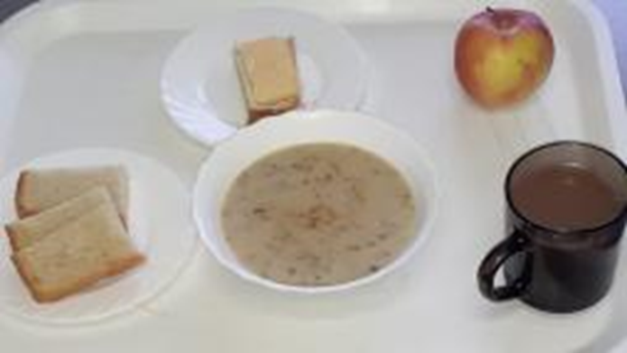 Понедельник (1 день)Обед:салат из соленых огурцов с зеленым горошкомсуп картофельный с макаронными изделиямизапеканка картофельная с мясомСоус сметанный с томатом и лукомСок яблочныйХлеб ржанойХлеб пшеничныйПеченье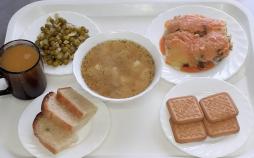 Вторник (2 день)Завтрак:икра кабачковая консервированнаяОмлет натуральныйХлеб пшеничныйЙогуртСок вишневыйБанан свежий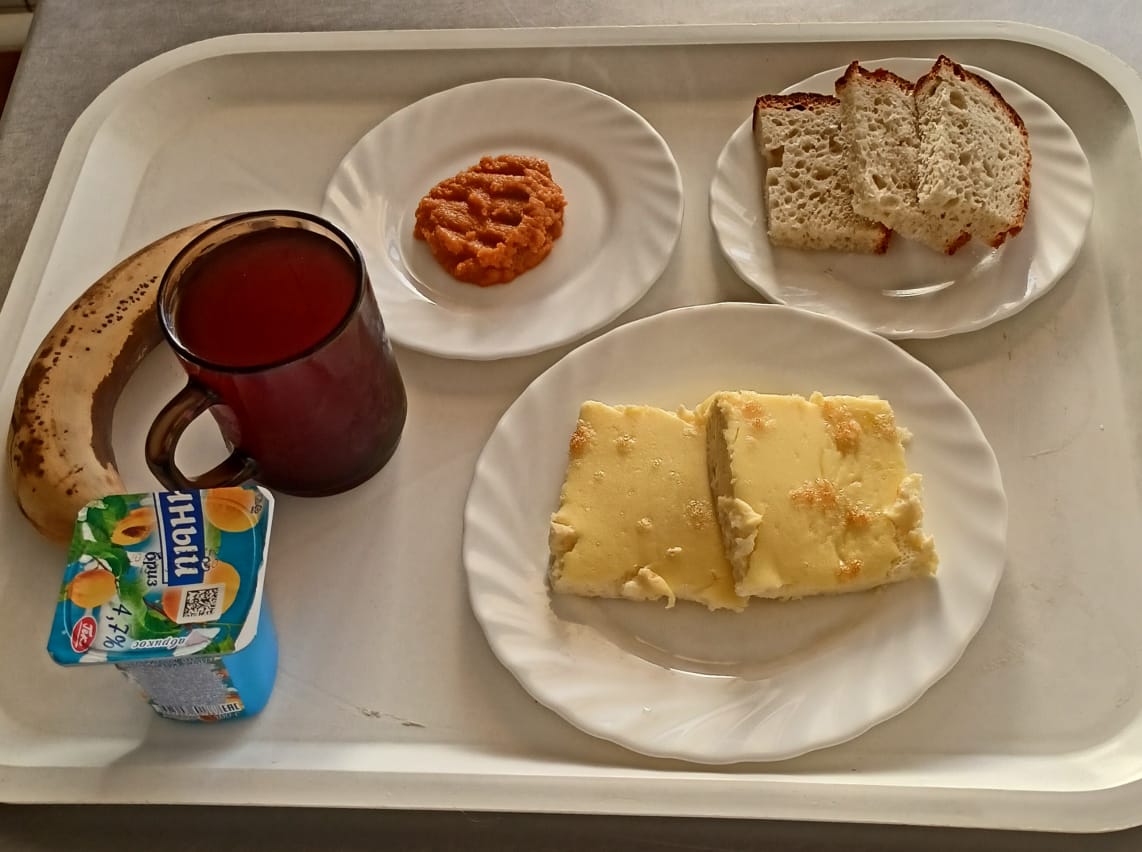 Вторник (2 день)Обед:салат из овощейборщ из свежей капусты с картофелемКотлета из говядиныСоус сметанный с томатом и лукоммакароны отварные с масломКомпот из сухофруктовХлеб ржанойХлеб пшеничныйВафли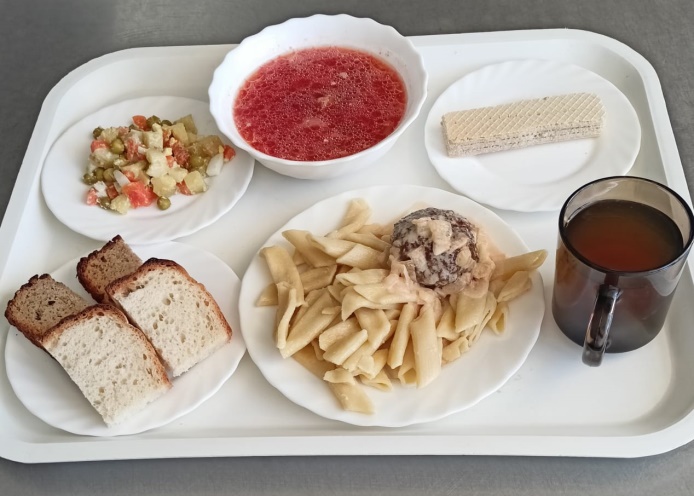 Среда (3 день)Завтрак: огурец консервированныйсосиски отварныекаша гречневая рассыпчатая с масломЧай с сахаромХлеб пшеничныйЯблоки свежие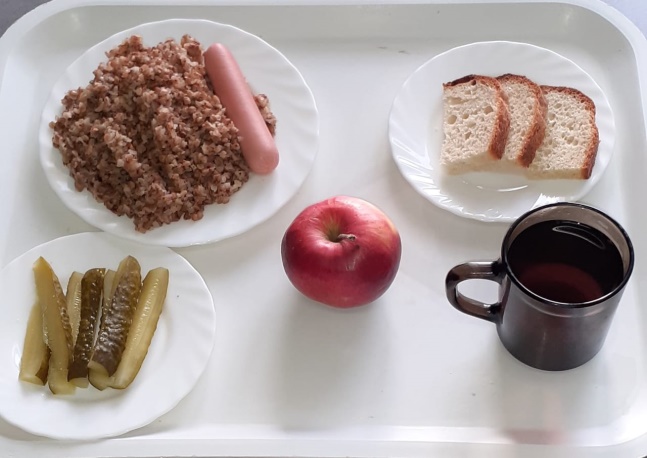 Среда (3 день)Обед:винегрет овощной с зеленым лукомрассольник ленинградский с перловкойПечень по-строгановскирис припущенныйСок яблочныйкоржик молочныйХлеб ржанойХлеб пшеничный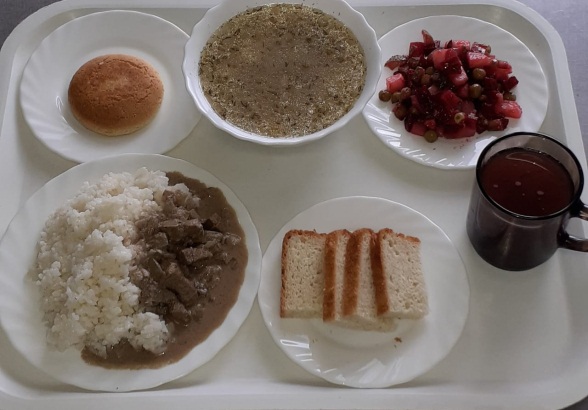 Четверг (4 день)Завтрак : салат из зеленого горошкамакароны отварные с сыромХлеб пшеничныйЙогуртЧай с лимономБанан свежий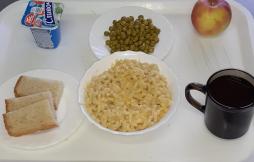 Четверг (4 день)Обед: помидоры с/ссуп картофельный с горохомхек тушеный с овощамикартофель отварной с масломКисель из ягодПеченьеХлеб ржанойХлеб пшеничный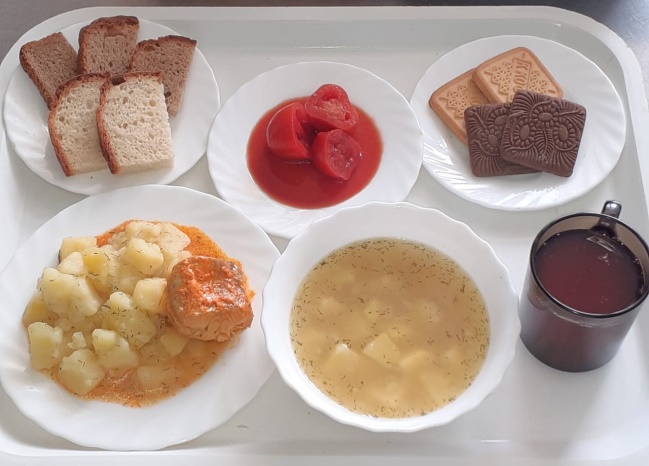 Пятница (5 день)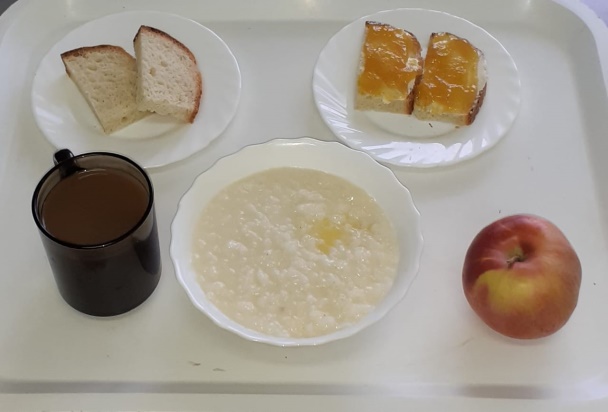 Пятница (5 день)Обед:салат из свеклы с солеными огурцамисуп картофельный с гречкойПлов из говядиныСок вишневыйВафлиХлеб ржанойХлеб пшеничный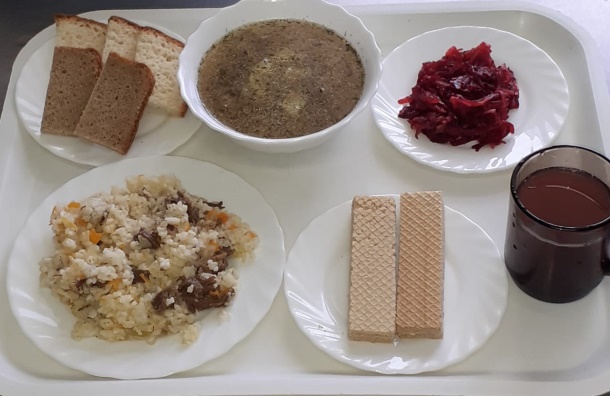 Понедельник (6 день)Завтрак:Каша молочная дружбаХлеб пшеничныйбутерброд со сливочным масломКакао с молокомЯблоки свежие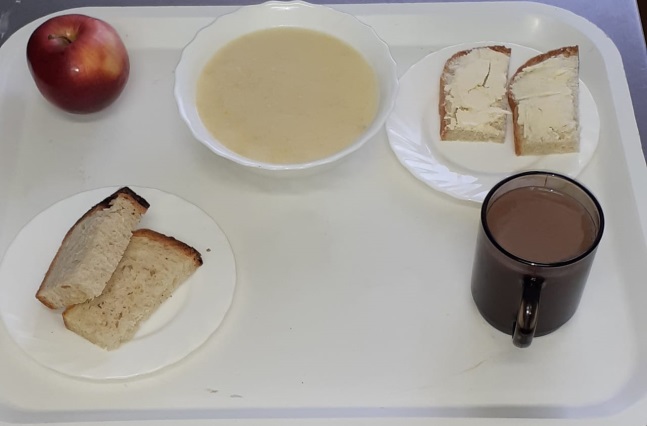 Понедельник (6 день)Обед:салат из белокочанной капусты с морковьюборщ с картофелемТефтели из говядиныКартофельное пюреСок виноградныйПеченьеХлеб ржанойХлеб пшеничный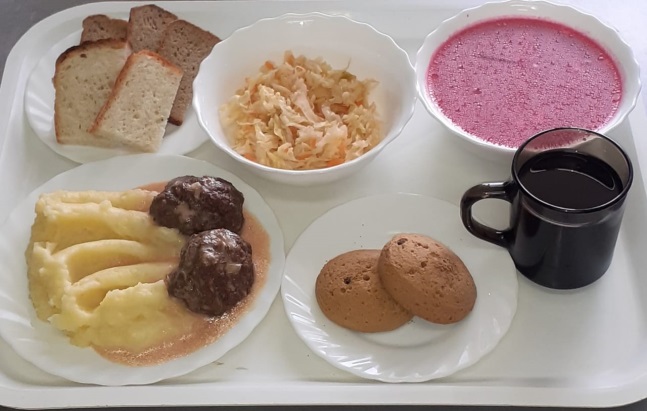 Вторник (7 день)Завтрак: салат из кукурузыговядина отварнаякаша гречневая рассыпчатая с масломХлеб пшеничныйЙогуртСок вишневыйБанан свежий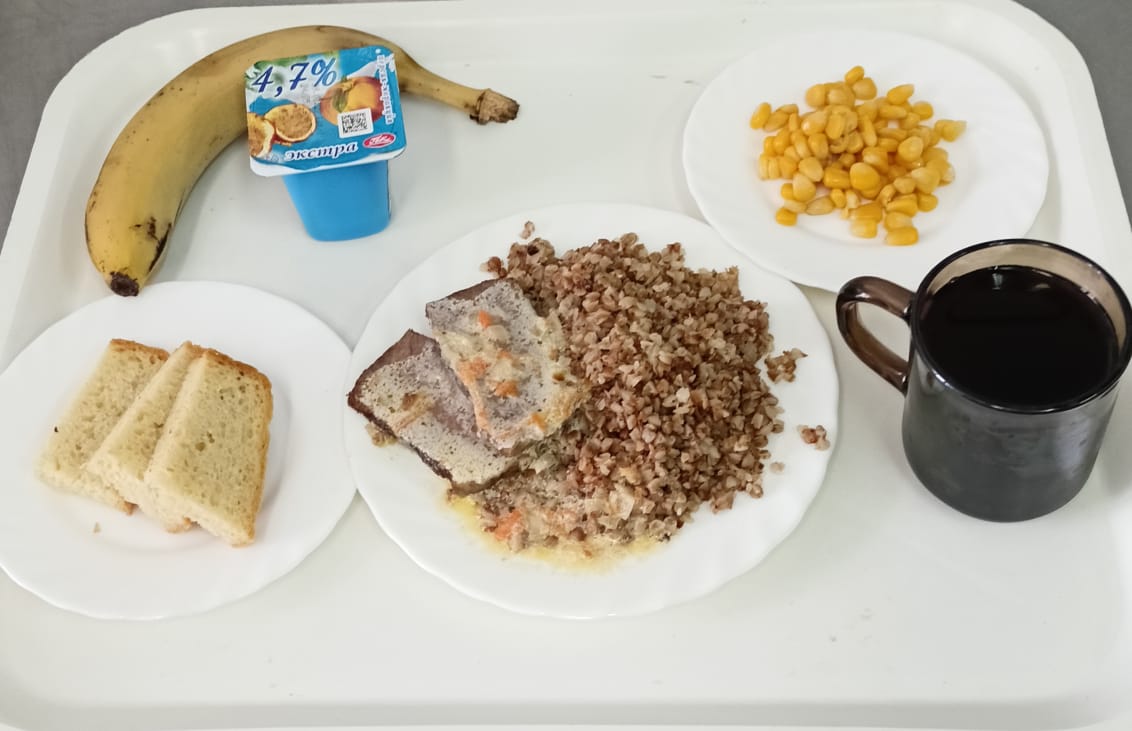 Вторник (7 день)Обед:икра кабачковая консервированнаящи из свежей капусты с картофелемрыба запеченная в сметанном соусеКомпот из сухофруктовБулочка ДомашняяХлеб ржанойХлеб пшеничный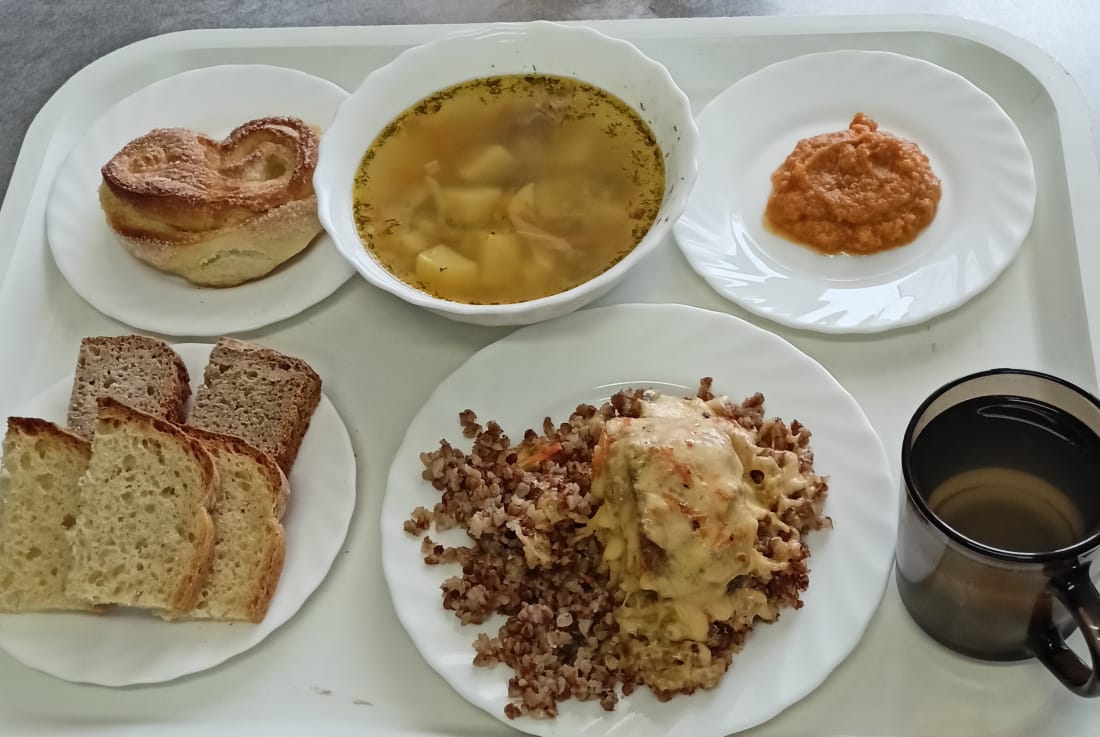 Среда (8 день)Завтрак:салат из соленых огурцов с зеленым горошкомсосиски отварныемакароны отварные с масломХлеб пшеничныйСок вишневыйБанан свежий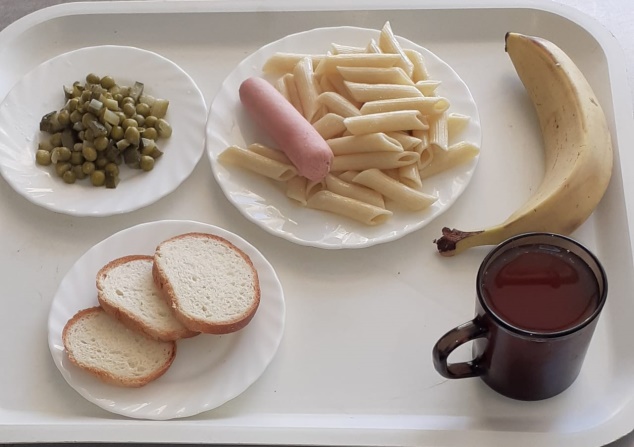 Среда (8 день)Обед:салат из зеленого горошкаСуп картофельный с фасольюкапуста тушеная с мясомКомпот из сухофруктовПеченьеХлеб ржанойХлеб пшеничный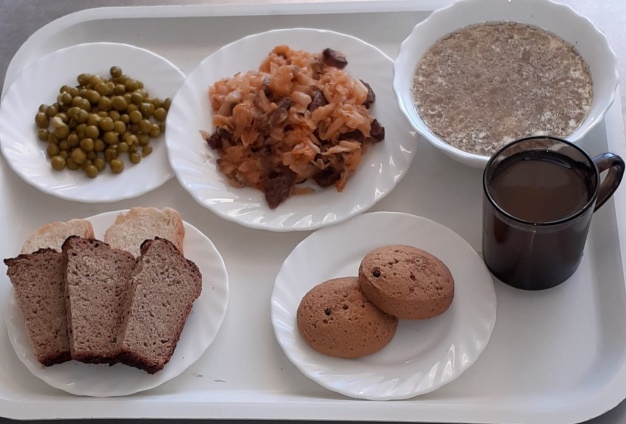 Четверг (9 день)Завтрак:Каша молочная маннаяХлеб пшеничныйбутерброд с сыром российскимЧай с сахаромЯблоки свежие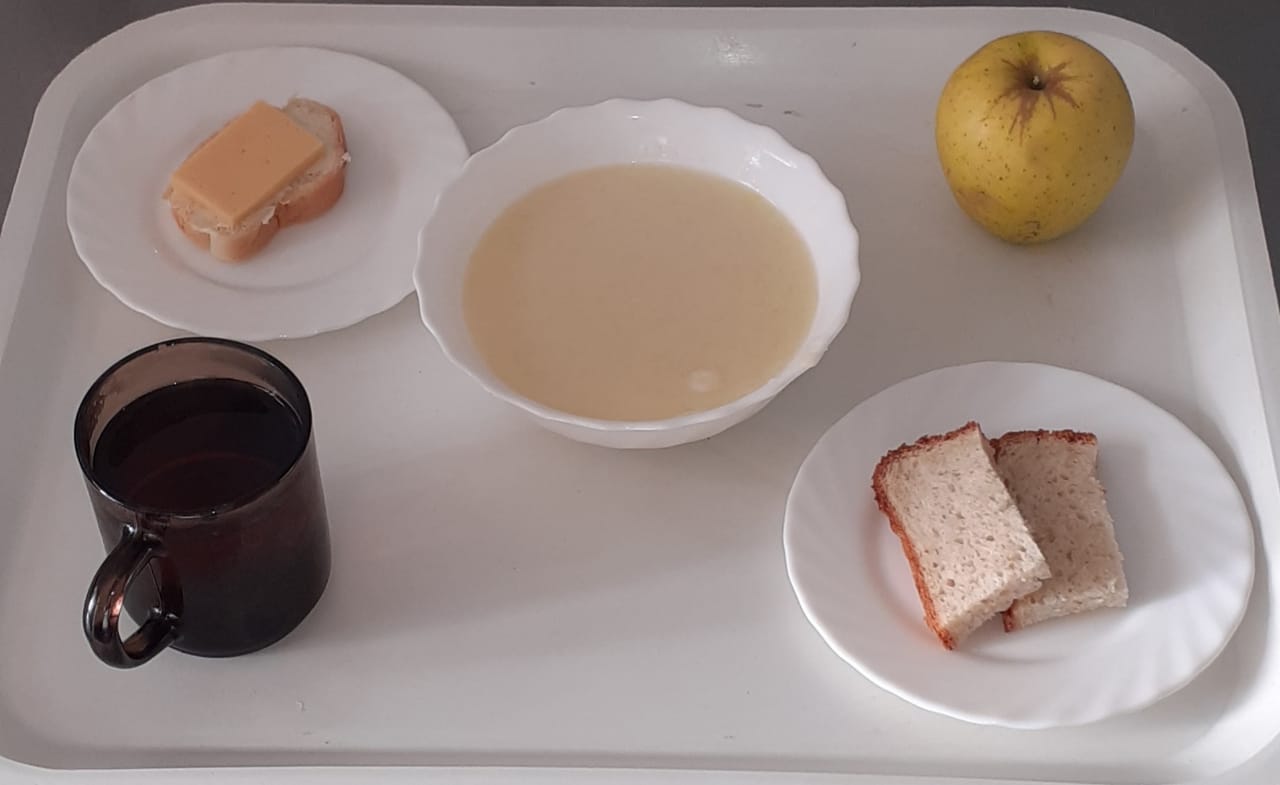 Четверг (9 день)Обед:огурец консервированныйсуп с рыбными консервамижаркое по домашнемуСок яблочныйКекс столичныйХлеб ржанойХлеб пшеничный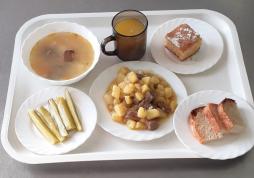 Пятница (10 день)Завтрак:суп молочный вермишелевыйХлеб пшеничныйбутерброд со сливочным масломЙогуртКофейный напиток с молокомБанан свежий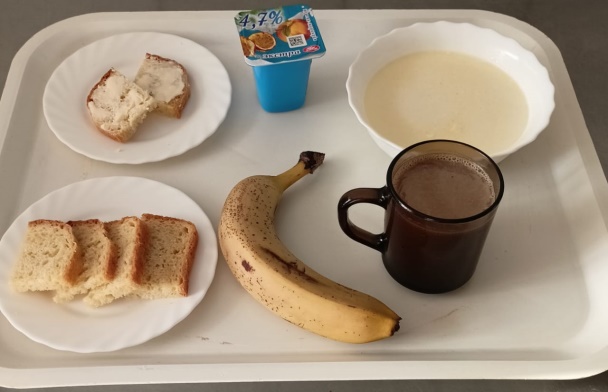 Пятница (10 день)Обед:икра свекольнаясуп картофельный с рисомгуляш из отварной говядиныкаша гречневая рассыпчатая с масломКомпот из ягодВафлиХлеб ржанойХлеб пшеничный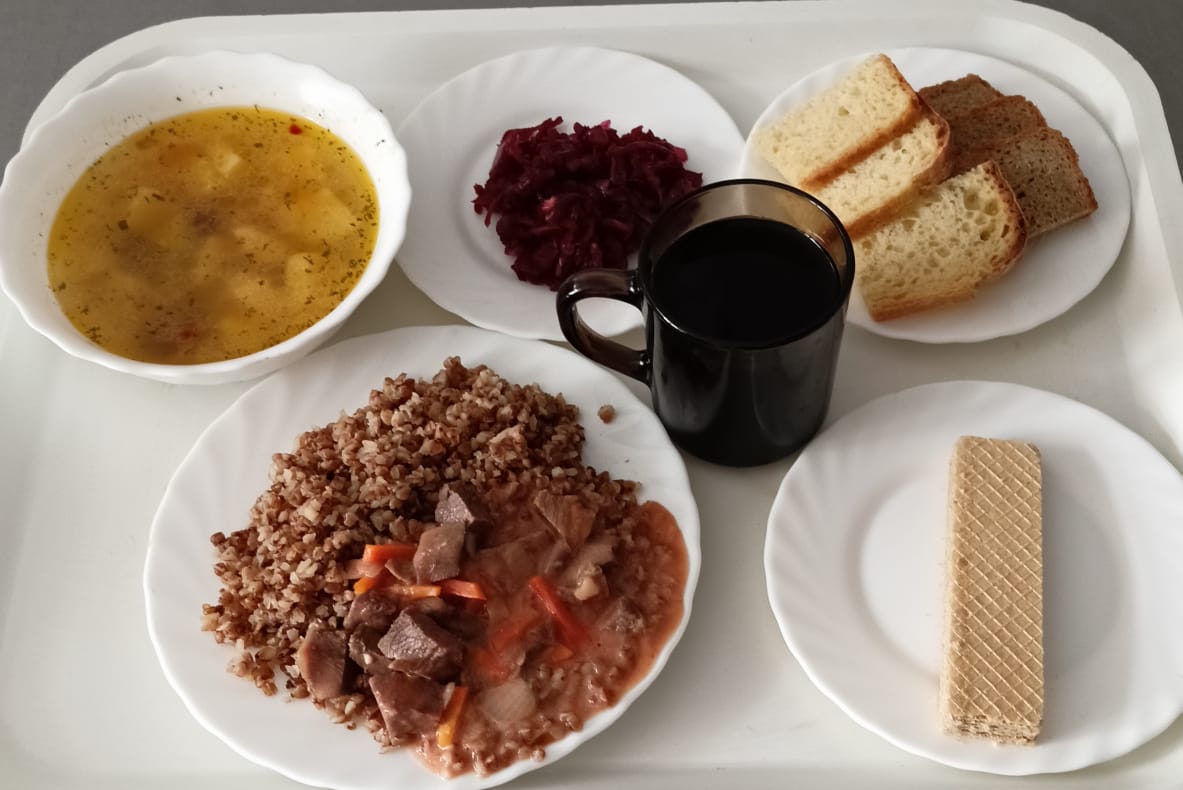 